国际船级社协会（International Association of Classification SocietiesIACS）
       IACS1968年奥斯陆举行主要船级社讨论会上正式成立IACS成立目标促进海上安全标准提高与有关国际组织和海事组织进行合作与世界海运业保持紧密合作目前IACS共有美国船舶检验局（ABS）法国船级社（BV）挪威船级社（DNV）韩国船级社（KR）英国劳氏船级社（LR）德国劳氏船级社（GR）日本海事协会（NK）波兰船舶登记局（PRS）意大利船级社（RINA）等11正式成员和2准会员国船级社（CCS）于1988年加入IACS
       IACS由理事会领导和制定总政策理事会设立些工作组去执行协会具体任务IACS设有下列工作组：集装箱、发动机、防火、液化气船和化学品船、内河船舶、海上防污染、材料和焊接、系泊和锚泊、船舶强度、稳性和载重线各工作组完成项目有：拟定各会员之间统规则和要求草案；起草对IMO要求答复；对IMO标准作统解释；监控与本专业有关工作IACS共有5000多名技术精湛检验人员世界上92%商船由IACS去定级们除了本职工作外还受政府委托去处理多种多样事务IACS发展船舶技术规则方面起着重要作用
       IACS理事会认识该协会与IMO之间相互关系重要性伦敦设有1办事处与IMO保持联系还与对海运有兴趣其组织保持接触联系紧密国际标准化组织和国际海上保险集团同们交换情报和意见便提供更好服务IACS目标之要求把会员之间种规则统起来目前止理事会已通过了150条要求90%统要求都得成员单位贯彻
       IACS除了提出统要求外还公布有关船舶安全营运和维修准则其包括舱口盖保养和检验、消防、船舶单点系泊设备标准等IACS利用成员们海上安全、防污染、船舶营运等方面丰富经验向船东和经营者提供准则上起着重要作用IACS成员通过们设全球检验机构网点对航运界情况了指掌们了解船东抱怨同港口船舶检验标准同此IACS制定了低船舶检验标准让其成员服从标准IACS人力和技术方面拥有独特、巨大潜力且正把些潜力用船舶检验共同标准上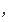 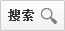 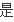 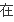 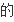 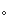 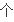 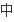 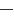 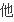 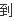 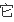 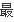 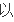 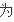 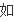 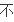 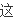 中国船级社认证，国内申请需要3个月，国外申请需要6个月时间；